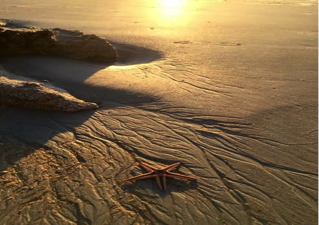 CHILD INTAKE FORMThank you for taking the time to complete this intake form. The information, which you provide here, helps us to do a thorough evaluation of your child more efficiently. Please complete all items if possible. If you have any questions, please ask. Name of person completing this form: _______________________________________Date:___________ Child’s name:_______________________________________________________________________________ Birth date_________________________________________ Current age_____________  Sex:____________ Home address_______________________________________________________________________________ Home phone number________________________________ Cell:___________________________________ Emergency Contact:__________________________________Phone:________________________________Child’s school___________________________________________ Child’s teacher ____________________ Grade_________________ Special placement (if any) __________________________________________ Who referred you to Counseling?.____________________________________________________________ Briefly describe the child’s problems for which you would like help. Please be as specific as possible. 1.___________________________________________________________________________________________ 2.___________________________________________________________________________________________ 3.___________________________________________________________________________________________ FAMILY HISTORY Have any of the child’s blood relatives (biological parents, grandparents, siblings, aunts, uncles, or close cousins) experienced the following? Please specify which relative.
_______Reading problems____________________________________________________________________ _______Attention problems___________________________________________________________________ _______Hyperactivity_________________________________________________________________________ _______Developmental disorders/mental retardation__________________________________________ _______Addiction to alcohol or other drugs____________________________________________________ _______Severe depression____________________________________________________________________ _______Other significant mental illness or disorder______________________________________________ _______Genetic syndromes___________________________________________________________________ _______Other________________________________________________________________________________ CURRENT FAMILY STRESSORS Have any of the following stressful events occurred within the past 12 months? _________Parents divorced or separated _________death in family _________changed schools _________family financial problems _________Family accident or illness _________parent changed job
_________family moved		
_________Other (please specify)________________ HISTORY OF PHYSICAL OR SEXUAL ABUSE; WITNESS TO DOMESTIC VIOLENCE/OTHER VIOLENCE; the EXPERIENCING of FRIGHTENING BEHAVIOR IN ANOTHER (Please describe persons involved, the circumstance and what happened): ________________________________________________________________________________________________________________________________________________________________________________________________________________________________________________________________________________________________________________________________________________________________________________________________________________________________________________________________________________________________Marital Status of Parents________________________________________ Years Together:_____________ Step Parents Involved in Child’s Life:  Yes or No                                                                                    Do you have an attorney for this case?  Yes or No                                                                                      If Yes, Name of Attorney_____________________________________________Phone:___________________ Does your ex have an attorney for this case?  Yes or No                                                                            If yes, Name of Attorney____________________________________________Phone:____________________ Does child have an attorney for this case?  Yes or No                                                                                If yes, Name of Attorney____________________________________________Phone:____________________ Who has legal decision making rights for child?_________________________________________________  What custody arrangements are in place with child (please explain details) ________________________________________________________________________________________________________________________________________________________________________________________________________________________________________________________________________________________________ Is there any DCF, or other legal proceedings outstanding involving child(restraining order, ongoing abuse investigation)?  Yes or No 		If Yes, please explain___________________________________ ________________________________________________________________________________________________________________________________________________________________________________________________During the following periods did your child have problems with any of these? INFANCY (first year)
Did not enjoy cuddling_______________________________________________________________________ Was not calmed by being held or stroked_____________________________________________________ Difficult to comfort___________________________________________________________________________ Colic_______________________________________________________________________________________ Excessive restlessness________________________________________________________________________ Excessive irritability___________________________________________________________________________ Diminished sleep____________________________________________________________________________ Frequent head banging_____________________________________________________________________ Problems with nursing or taking bottle_________________________________________________________ Constantly into everything___________________________________________________________________ TODDLER (second to third year)
Excessively active___________________________________________________________________________ Cranky/irritable_____________________________________________________________________________ Withdrawn/fearful___________________________________________________________________________ Irregular patterns of sleep, appetite, habits____________________________________________________ Was your child on time, early, or late in reaching these developmental milestones? COMPREHENSION AND UNDERSTANDING Do you consider your child to understand directions and situations as well as other children his or her age?____________ If not, why not?________________________________________________________ ____________________________________________________________________________________________ How would you rate your child’s overall level of intelligence compared to other children? Below Average _________________Average __________________Above Average _________________ PRESENT MEDICAL STATUS Height _______________________ Weight ______________________________
Present illnesses for which the child is being treated____________________________________________ Medications child is taking on ongoing basis__________________________________________________ Any physical abnormalities___________________________________________________________________ Name of your child’s pediatrician or family doctor __________________________________________________________Phone:_____________________________ Date of Last Visit__________________________________________MEDICAL HISTORY If your child’s medical history includes any of the following, please note the age when the incident or illness occurred and give pertinent details:   Problems with pregnancy, labor, or delivery of child___________________________________________ ____________________________________________________________________________________________ Childhood diseases (describe ages and any complications)____________________________________ ____________________________________________________________________________________________ ____________________________________________________________________________________________ Operations _________________________________________________________________________________ Hospitalizations for illness/surgery_____________________________________________________________ Loss of consciousness________________________________________________________________________ Head injuries________________________________________________________________________________ Convulsions_________________________________________________________________________________ with fever___________________________________________________________________________________ without fever________________________________________________________________________________ Coma_______________________________________________________________________________________ Persistent high fevers_________________________________________________________________________ Eye/vision problems_________________________________________________________________________  Tics (Example: eye blinking, sniffing, any repetitive, non-purposeful movements)_________________ Ear/hearing problems________________________________________________________________________ Chronic ear infections/tubes_________________________________________________________________ Thyroid problems____________________________________________________________________________ Allergies or asthma__________________________________________________________________________ Poisoning____________________________________________________________________________________ Appetite/eating problems____________________________________________________________________ Unusual cravings_____________________________________________________________________________ Speech problems____________________________________________________________________________ Sleep problems______________________________________________________________________________ Clumsy/accident prone______________________________________________________________________ Problems with coordination__________________________________________________________________ Problems with sexual development___________________________________________________________ SCHOOL HISTORY Were you concerned about your child’s ability to succeed in kindergarten? If so, explain: ________________________________________________________________________________________________________________________________________________________________________________________________ To the best of your knowledge, is your child at, above, or below grade level in the following subjects: Reading__________________ Spelling_____________________ Math____________________ Has your child ever had to repeat a grade? If so, when?______________________________________ Present class placement: Regular class_________________ Special class (Please specify)__________ ____________________________________________________________________________________________ Has your child been evaluated at school for learning disabilities, emotional disturbance, academically gifted, etc.? If so, when and with what results? _________________________________ ____________________________________________________________________________________________ Kinds of special counseling or remedial work your child is currently receiving:____________________ ________________________________________________________________________________________________________ ________________________________________________________________________________ Does your child’s teacher describe any of the following as significant classroom problems:     Doesn’t sit still in his/her seat__________________________________________________________________ Frequently gets up and walks around the classroom___________________________________________ Shouts out. Doesn’t wait to be called on_____________________________________________________ Won’t wait his/her turn_______________________________________________________________________ Doesn’t cooperate well in group activities____________________________________________________ Typically does better in a one-to-one relationship______________________________________________ Doesn’t respect the rights of others___________________________________________________________ Doesn’t pay attention during storytelling or show and tell______________________________________ CHECK ANY PROBLEMS YOUR CHILD HAS EXPERIENCED (and add specific information, if desired): _____TEMPER TANTRUMS
_____REJECTION OR MADE FUN OF BY PEERS               	_____BULLIED OR MANIPULATED BY PEERS       _____SHYNESS
_____NIGHTMARES                                                                                                      _____BEDWETTING/SOILING AT NIGHT                                	 _____WETTING/SOILING DURING THE DAY _____ACTS YOUNG FOR HIS AGE (regressive behavior)                                                              _____DIFFICULTY MAKING FRIENDS			 _____DIFFICULTY KEEPING FRIENDS
_____AGGRESSIVENESS, PICKING FIGHTS
_____DISCIPLINE PROBLEMS AT SCHOOL
_____CRUEL OR MALICIOUS TO OTHER CHILDREN OR ANIMALS                                               _____DELINQUENT ACTS SUCH AS BREAKING WINDOWS, SHOPLIFTING, ETC.                                _____ARGUES A LOT                                                                                                                               _____DIFFICULTY CONCENTRATING
_____RESTLESS, DIFFICULTY SITTING STILL, HYPERACTIVE                                                                _____COMPLAINS OF LONELINESS
_____APPEARS SAD, UNHAPPY OR DEPRESSED                                                                                    _____CHANGES IN EATING HABITS
_____SLEEP PROBLEMS					____NIGHTMARES
_____HARMS SELF DELIBERATELY
_____ SUICIDAL THOUGHTS
_____FEARFUL, SHY                                                                                                                                  _____REFUSES TO GO TO SCHOOL            						               _____CLINGY WITH PARENTS, CAREGIVERS
_____DESTROYS PROPERTY OF SELF, FAMILY, OR OTHERS                                                             _____ACCIDENT‐PRONE
_____PHYSICAL COMPLAINTS WITH UNKNOWN MEDICAL CAUSES:                                          	_____HEADACHES _____NAUSEA, VOMITING _____ACHES/PAINS                                                 	_____RASHES, SKIN PROBLEMS _____STOMACH ACHES
_____USE OF NON‐PRESCRIPTION DRUGS, ABUSE OF PRESCRIPTION DRUGS, OR ABUSE OF ALCOHOL
_____NOTICEABLE DIFFICULTY WITH CHANGES IN ROUTINES, SCHEDULES                                                                    _____OTHER, EXPLAIN ________________________________________________________________________________________________________________________________________________________________________________________________________________________________________________________________________________________________What are your child’s strengths? ________________________________________________________________________________________________________________________________________________________________________________________________What are some of your child’s challenges? ________________________________________________________________________________________________________________________________________________________________________________________________ADDITIONAL INFORMATION:What are some of your concerns with your child that you are bringing child to therapy? ________________________________________________________________________________________________________________________________________________________________________________________________________________________________________________________________________________________________________________________________________________________________________________________________What are some of the goals that you would like to see accomplished in therapy? ________________________________________________________________________________________________________________________________________________________________________________________________________________________________________________________________________________________________________________________________________________________________________________________________________________________________________________________________________________________________________________________________________________________________________________________________Please use this space to make any additional remarks you wish regarding your child. _______________________________________________________________________________________________________________________________________________________________________________________________________________________________________________________________________________________________________________________________________________________________________________________________________________________________________________________________________________________________________________________________________________________________________________________________________________________________________________________________________________________________________Submitted by: _______________________________________________________________ Signature:________________________________________  Relation___________________Date:________________________Witness:_________________________________________________________Date:________FAMILY MEMBERSNAMEAGEOCCUPATIONHIGHEST LEVEL SCHOOLParent/GuardianParent/GuardianSiblingSiblingOther: (Including Step Parents, Step SiblingsON TIMEEARLYLATESAT UPWALKEDTALKEDBLADDER TRAINED (DAY)BLADDER TRAINED (NIGHT)BOWEL TRAINED (DAY)BOWEL TRAINED (NIGHT)READING